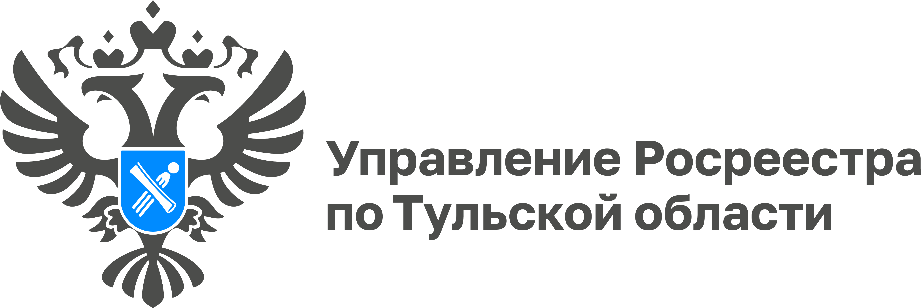 СНИЛС и адрес электронной почты в сведениях ЕГРН поможет тулякам получать актуальную информацию о своей недвижимостиУправление Росреестра по Тульской обращает внимание на важность внесения в Единый государственный реестр недвижимости (ЕГРН) сведений о СНИЛС. СНИЛС является одним из уникальных идентификаторов личности человека, и обладает высокой степенью стабильности, то есть не меняется в течение всей жизни, в отличие от номера паспорта или ФИО гражданина. На территории Российской Федерации проживают граждане, у которых совпадают персональные данные: ФИО и дата рождения. Такие совпадения в некоторых случаях приводят к тому, что система идентификации неверно распознает человека, информацию о котором необходимо предоставить. Из-за этого возникают проблемы с отображением объектов недвижимости в «Личном кабинете правообладателя», в выписках из ЕГРН может содержаться некорректная информация.«Во избежание таких ситуаций Управление рекомендует жителям Тульской области для внесения сведений о СНИЛС подать заявление о внесении изменений в сведения ЕГРН о правообладателе, посредством личного кабинета на официальном сайте Росреестра или воспользоваться порталом «Госуслуг». Также можно лично обратиться в любой офис МФЦ. Данная процедура бесплатная», - разъяснила заместитель руководитель Управления Росреестра по Тульской области Татьяна Трусова.После того, как в ЕГРН появится информация о СНИЛС, собственники объектов недвижимости смогут в режиме online на едином портале «Госуслуг» заказать выписку из ЕГРН. Если собственник укажет еще и адрес электронной почты, то у него появится возможность получать уведомления о всех изменениях в отношении объекта (например, сведения об изменении кадастровой стоимости, наложении и снятии ареста, или иного ограничения и прочее).